FCLA AT HOMEProgramme semaine 1 :U15-U17 :1 à 2 séances de jogging de 20 à 40 minutes en fonctions des capacités athlétiques. A 2 jours d’intervalles ou plus.1 à 2 séances de renforcement musculaire de 10 minutes : (prendre du temps de repos entre chaque séries)- 30 abdos x 3  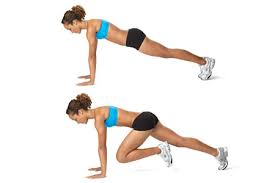 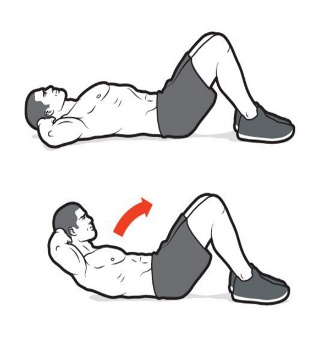 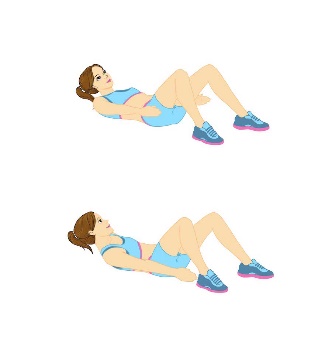               - 10 pompes x 3 - Gainage 30 à 45 secondes x 2 : soit 3 minutes ou 3 minutes 30 :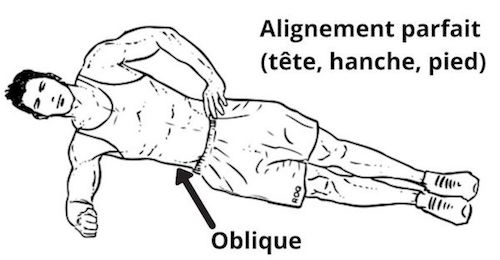                 Gainage latéral Droite/Gauche : 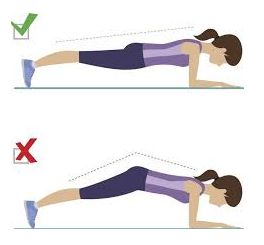                                                    Devant : 